Colorado State University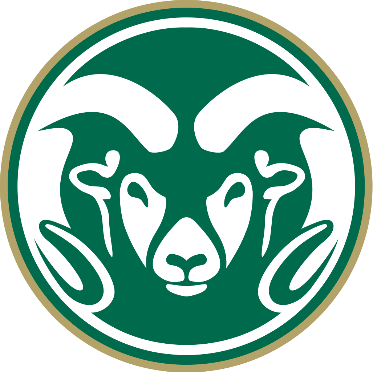 Alternative Transportation Fee Advisory Board Academic Year: 2022-2023Date of Meeting: 2/20/2023Ram’s Horn Conference RoomRecorded by: Trevor HaleCall to Order – 5:30pmAttendanceHas Quorum Been Reached? Yes  / No “Quorum shall consist of seven (7) voting members”. ATFAB Bylaws, Article V, Section 5“Voting members shall consist of student members of undergraduate college councils, a student member from the Undeclared Leadership Council,  a student member from the Graduate School Council, and two student-at-large members. Associate members shall not have voting rights unless the primary representative from their area of affiliation is not present to vote.“ ATFAB Bylaws, Article III, Section 1Open ItemsApprove Minutes from Previous MeetingApproved by unanimous voteNew BusinessPresentation: Covered Transit SheltersNo current source of funding other than ATFABIt’s a Transfort goal to get covered shelters all over FC—funded through advertising on the sheltersAdvertising rules on campus make this difficultTransportation framework in master plan aims at moving parking lots to the edge of campus. Center of campus prioritized for pedestrians and bikesAround the horn is the most utilized transportation option in Transfort systemDemand is increasingThe MAX provides a crucial linkCurrent Transfort stops (unsheltered)Simple signSometimes a benchReal-time bus info via QR code or text message updatesLightingCriticized for lack of signage and/or benchesSheltersBenchCity uses sloped top, campus uses a slant topSolar panels powers the bus info system and lightingbenefitsprotection form weather/windwayfinding- makes it easy to see and understand what it iscommonality with city Transfort stopssupports ADAReal time bus arrival infoLow power- from solar panelCell communication with Transfort hubAudible messaging for hearing impaired persons5 proposed locations for new shelters, 9 already funded (built by winter 2023)$300k request for 5 shelters--- scalable project, can accommodate for budget flexingQuestion engineering: what is the cost per shelter?Around $60k per shelter, but it depends on what infrastructure is already there. $8k total cost for digital signage—not needed but nice to have. Can fit to budget by removing these signs or simplifying.Question Ag sci: if we elected not to fund this project fully, can these signs be installed later?Yes, the signs can be plugged in at a later timeQuestion Business: what’s the lifespan for the shelter and its components?There are many shelters in FC. Digitals come with 2 year warranty. Question Ag sci: how much is maintenance cost?Virtually nothing other than graffiti clean-up. Most things covered under warranty or contingency funds in the account.Advisor: damaged shelters are insured by universityWhat about solar panels?Snow can cause power issues, but no maintenance costs.MapPlum st at HHS project paused due to current work there. Shelters can be relocated if needed.Advisor: Foothills campus has no shelters. Route serving foothills is unreliable. Foothills should get more attention. Research shows that shelters and increased infrastructure in general increase ridershipQuestion Ag sci: Proposal is for 5 stops, if we only fund 2 stops for example, would that change the budget?Price per unit is set, but budget changes due to removing stops is negligible. If this is the case, sites will be prioritized to adjust to the budgetQuestion Graduate School: which stop has highest ridership?Across from Lake st. garageAdvisor: there’s data for which stops are most used under certain conditions. LSC is high. Adding a shelter near Biology quickly increased ridersQuestion Engineering: does the cell communication contract for signage have maintenance cost?Yes, about $100 per stop per yearQuestion Engineering: would Transfort support the maintenance?CSU maintains the campus stops because advertising usually covers costs of city stops.Question ASCSU: are bike racks included?No, most shelters have bike racks nearby. Keep using existing infrastructureQuestion Business: how many total stops on campus?Advisor; google maps is great for seeing themThey’re trying to spread stops out across campusAdvisor: Transfort has money to build stops citywide. People are nervous to ride because they’re afraid of missing. Adding shelter and signage helps ease minds and increase ridershipQuestion Business: can you elaborate on ADA compliance? Can the stops be better?The concern is ramps and accessibility to the stop itself. Campus stops are in compliance. The stop near Newsom needed a lot of work to make it accessible. Buses also have lifts on them.Question Ag sci: Will there be signs saying ATFAB on stops funded by ATFAB?Yes, they will acknowledge where funding comes from.Meeting AjournedTemplate for Roll Call Vote:“All members specified in Article III section 1 shall have one vote. Quorum must be present before a vote can be taken. Votes should be based on funding rules articulated in Article VII. A majority (more than half) of the present voting members must vote in the affirmative for an item to pass, else it fails.” ATFAB Bylaws, Article VIII, Section 1“In the event of a tie, the Chairperson should break the tie with a vote.”ATFAB Bylaws, Article VIII, Section 4Name Title Affiliation Present? Helen Flynn Chair Executive Board NDavid WiseVice ChairExecutive Board YKen Kinneer FinancialsExecutive BoardYMichael NeedhamSecretaryExecutive Board NAOmar SolimanRepresentative  ASCSU At Large YAllie ClaarRepresentative  ASCSU At Large YCady GebhartRay MendozaRepresentativeRepresentative / Alt   Ag Sciences YBrian DeeganAndy GoekeRepresentative Representative / Alt  Business YTrevor HaleRachel HernandezRepresentative Representative / Alt CVMBS YZachary CramtonLilly PerezRepresentative Representative / Alt Engineering YEmily Gordon Justin HudsonRepresentativeRepresentative / Alt Graduate School YKiana SmithXXRepresentative Representative / Alt  HHS NJacob PendergastXXRepresentativeRepresentative / Alt   Liberal Arts NRachel JacksAnna ParryRepresentativeRepresentative / Alt   Natural Sciences YXXXXRepresentativeRepresentative / Alt   Undeclared  NLucas Bunger XXRepresentativeRepresentative / Alt  Warner College YMotion to …Motion proposed by …Motion to …Motion proposed by …Motion to …Motion proposed by …Motion to …Motion proposed by …Name Title Affiliation Vote Helen Flynn Chair (only Tiebraker)Executive Board David WiseVice ChairExecutive Board Ken Kinneer FinancialsExecutive BoardMichael NeedhamSecretaryExecutive Board Omar SolimanRepresentative  ASCSU At Large Allie ClaarRepresentative  ASCSU At Large Cady GebhartRay MendozaRepresentativeRepresentative / Alt   Ag Sciences Brian DeeganAndy GoekeRepresentative Representative / Alt  Business Trevor HaleRachel HernandezRepresentative Representative / Alt CVMBS Zachary CramtonLilly PerezRepresentative Representative / Alt Engineering Emily Gordon Justin HudsonRepresentativeRepresentative / Alt Graduate School Kiana SmithXXRepresentative Representative / Alt  HHS Jacob PendergastXXRepresentativeRepresentative / Alt   Liberal Arts Rachel JacksAnna ParryRepresentativeRepresentative / Alt   Natural Sciences XXXXRepresentativeRepresentative / Alt   Undeclared  Lucas Bunger XXRepresentativeRepresentative / Alt  Warner College ResultThe result of the motion is …The result of the motion is …The result of the motion is …